IEKŠĒJIE NOTEIKUMIOgres novada Ogresgala pagastāApstiprināti ar Ogresgala pamatskolas 2023.gada 31Nr.1.8/ 53AOgresgala pamatskolas audzināšanas darba programma 2023.-2025.gadam2023.gada 31.augustā Izstrādāta saskaņā ar Izglītības likuma14.panta 38. un 39. punktu Ministra kabineta noteikumiem Nr.480“Izglītojamo audzināšanas vadlīnijas un informācijas, mācību līdzekļu, materiālu un mācību un audzināšanas metožu izvērtēšanas kārtība “I Vispārīgie jautājumi1. Ogresgala pamatskolas (turpmāk tekstā – skola) audzināšanas darba programma (turpmāk tekstā – programma) ir skolas reglamentējošs dokuments, kas nosaka audzināšanas darba mērķus, uzdevumus un sasniedzamos rezultātus.2. Programma ir skolas mērķtiecīgi organizēta izglītības procesa neatņemama sastāvdaļa, kas vērsta uz izglītojamā personības pilnveidošanu un attīstību.3. Programma tiek realizēta klases audzināšanas stundās, izglītības iestādes pasākumos un mācību darbā, iedzīvinot izglītojamajos izglītības iestādes misiju, vīziju un vērtības.4. Klases audzinātāju stundu programma tiek veidota 35 klases stundām, atstājot organizatoriskās stundas, kuras klases audzinātājs plāno, ievērojot skolēnu īpatnības, skolas darba plānu, gatavošanos skolas sarīkojumiem vai latvisko ieražu svētkiem, kas vērsta uz izglītojamā personības pilnveidošanu un attīstību.1. un 9.klasē  plānotas 34.audzināšanas stundas.II Audzināšanas darba mērķi, uzdevumi5. Audzināšanas darba mērķis:5.1.brīvas un atbildīgas personības attīstības sekmēšana, veidojot demokrātiskai sabiedrībai raksturīgu attieksmi pret vērtībām, morāli, indivīda pienākumiem, tiesībām un spēju pieņemt lēmumus dažādās dzīves situācijās.6. Audzināšanas darba uzdevumi:	6.1.aktualizēt izglītojamo izpratni par pilsonisku atbildību un  rīcību;	6.2.veicināt izglītojamo patstāvību un atbildību mācību un audzināšanas darbā;		6.3.uzņemties atbildību par savu rīcību un uzvedību;		6.4.veidot izpratni, kā skolēnu rīcība un uzvedība var ietekmēt līdzcilvēkus;		6.5.veicināt pozitīvu attieksmi  pret mācīšanos un ticību savām spējām un talantiem.7. Audzināšanas darba virzieni:7.1.organizēt pasākumus skolēnu patriotisma audzināšanā, t.sk. skolas, pilsētas, valsts svētku svinēšana un atceres dienu atzīmēšana, skolas tradīciju veidošana (koncerti, izstādes, konkursi, diskusijas skolēnu radošo un izpētes darbu apkopojumi, klases stundas, svinīgas līnijas, sacensības, godināšanas, atceres un piemiņas pasākumi, lāpu gājieni, tikšanās, talkas, ekskursijas,) 7.2.atbalstīt skolēnu līdzpārvaldes darbību un veicināt pieredzes popularizēšanu, nodrošināt skolēnu līdzdalību skolas dzīves jautājumu risināšanā (Informēšana, diskusijas, aptaujas).7.3. veicināt skolā interešu izglītības programmu daudzveidību un to īstenošanu, atbilstoši skolēnu interesēm un sekmēt skolēnu dalību interešu izglītības, profesionālās ievirzes izglītības programmās. 7.4.organizēt pasākumus karjeras izglītības īstenošanā.7.5.organizēt pasākumus skolēniem par drošības jautājumiem un rīcību ekstremālos apstākļos, veselīgu dzīvesveidu un atkarību profilaksi. 7.6.izkopt skolēnu savstarpējo attiecību kultūru, konfliktu risināšanu vardarbības mazināšanu, iecietības veicināšanu, savu pienākumu un tiesību ievērošanu, skolas vērtību  popularizēšanu.8. Audzināšanas darba sasniedzamais rezultāts ir vispusīga  skolēna personības attīstība.9. Audzināšanas darba prioritātes un sasniedzamie rezultāti Ogresgala pamatskola 3 gadiem:III Audzināšanas  darba plānošana un darba formas10. Klašu audzinātāji veido audzināšanas stundu  plānu, kurā norāda tematisko grupu, audzināšanas stundu tematus, sasniedzamo rezultātu.11. Klases audzināšanas stundu plāns tiek veidots atbilstoši mācību gada noteiktajam darba prioritātēm, saskaņā ar skolas darba plānu, ieverot šādas audzināšanas darba formas:11.1.Lekcijas11.2.Sarunas11.3.Spēles11.4.Diskusijas11.5.Debates11.6.Grupu darbs11.7.Dialogs11.8.Lomu spēles11.9.Intervija11.10.Praktiskais darbs11.12.Tikšanās11.13.Pētījumi11.14.Anketēšana12. Audzināšanas darbs klases stundās tiek īstenots:12.1.Klases ārpusstundu aktivitātēs: 12.2.skolas pasākumos; 12.3.klases vakaros;12.4.ekskursijās;12.5.izstāžu, koncertu, teātra un citu kultūras pasākumu apmeklējumi;12.6.pārgājienos;12.7.konkursos;12.7.sporta pasākumi. 13. Klases audzināšanas stundu plānošanai ieteicams izmantot VISC izstrādāto metodisko līdzekli “Klases stundu programmu paraugs”	13.1.Sevis izzināšana un pilnveidošana(tikumiskā audzināšana, uzvedības un saskarsmes kultūra, pašapziņa, pašvērtējums, klases kolektīvā diagnostika un izpēte);	13.2.Piederība valstij un pilsoniskā līdzdalība(pilsoniskā un patriotiskā audzināšana, latviešu tautas tradīcijas);13.3.Karjeras izvēle( karjeras veidošana);	13.4.Veselība un vide(vide un veselīgs dzīves veids);13.5.Drošība14. Ieteikumi audzināšanas stundu sadalījumam:15. Klases audzinātāja dokumentācija.15.1.Klases audzinātāja mape;15.2.Iekšējie kārtības noteikumi;15.3.Bērnu tiesību konvencija;15.4.Klases audzināšanas darba plāns;15.5.Skolēnu izpētes materiāli (apkopojums un analīze);15.6.Materiāli par audzināšanas darbu klasē (prezentācijas, klases stundu plāni u.c.);15.7.Vecāku sapulču protokoli;I5.8.ndividuālais darbs ar vecākiem (ieraksti e-klasē);15.9.Ekskursiju (pārgājienu) pieteikumi;15.10.Drošības instruktāžas;15.11.Ārpusstundu aktivitāšu materiāli;15.12.Diplomi, pateicības u.c. apstiprinājumi par klases aktivitāti un dalību pasākumos, konkursos;15.13.Klases audzinātāja darba pašvērtējums.IV Skolas un vecāku sadarbība audzināšanā16. Skolas un vecāku sadarbības formas:16.1..vecāku kopsapulces – notiek 1 reizi gadā;	16.2.klases / grupu vecāku sapulces, kurās vecāki saņem vispārēju informāciju par izglītības programmas prasībām, klases dzīvi, līdzdarbojas tās veidošanā;	16.3.individuālās sarunas, kurās piedalās vecāki un /vai skolēni, kuri kopā ar audzinātāju pārrunā radušās problēmas un bērna izaugsmes iespējas;	16.4.vecāku dienas, kad vecāki vēro savus bērnus stundās, paši vada stundas un karjeras nodarbības skolā vai darba vietās, kopā sporto vai līdzdarbojas skolas pasākumos;Ogresgala pamatskolas direktore                                                                         Vineta Āboltiņa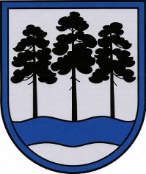 OGRES  NOVADA  PAŠVALDĪBAOGRESGALA PAMATSKOLAReģ.Nr.4312900194, Nākotnes iela 4, Ogresgals, Ogres nov., LV-5041Tālr.65035160, 65035250; e-pasts: ogrgalskola@ogresnovads.lv; www.ogp.lvPrioritāteSasniedzamais rezultātsSasniedzamais rezultātsSasniedzamais rezultātsPrioritāte2022./2023.m.g.2023./2024.m.g.2024./2025.m.g.Pilsoniskās līdzdalības pilnveide1.Valsts svētku pasākumu organizēšana, pašpārvaldes iesaiste skolas vizuālā tēla radīšanā.2.Skolas vērtību - draudzīgums un atbildība - iedzīvināšana skolas ikdienas dzīvē.1.Valsts svētku pasākumu organizēšana, pašpārvaldes iesaiste skolas vizuālā tēla radīšanā.2.Skolas vērtību- atbildība, sadarbība, drošība, piederība iedzīvināšana skolas ikdienas dzīvē.1.Valsts svētku pasākumu organizēšana, pašpārvaldes iesaiste skolas vizuālā tēla radīšanā.2.Skolas vērtību - atbildība, sadarbība, drošība, piederība iedzīvināšana skolas ikdienas dzīvē.Karjeras izglītības integrēšana mācību un audzināšanas procesā1.Izmantojot izglītojamo vecāku profesionālo kapacitāti, karjeras izglītības atbalstam iesaistīt izglītojamo vecākus, organizējot izglītojošus pasākumu par karjeras izglītības jautājumiem.2.Katrā vecumposmā novadīta vismaz viena nodarbība par karjeras izglītības jautājumiem.3.7.-8.klašu izglītojamajiem novadīta 1 nodarbība karjeras izglītībā uzņēmumā vai organizācijā.4.60% izglītojamo 7.-9.klašu posmā saņēmuši atbalstu karjeras izglītībā.1.Karjeras izglītības pasākumus integrēt mācību procesā.2.Izglītības iestāžu absolventu iesaiste karjeras izglītības pasākumos.2.7.-8.klašu izglītojamajiem novadīta 1 nodarbība karjeras izglītībā uzņēmumā vai organizācijā.3. 70 % izglītojamo 7.-9.klašu posmā saņēmuši atbalstu karjeras izglītībā.4.Informācijas stenda par karjeras izglītību izveide skolas bibliotēkā.1. 7.-8. klašu izglītojamajiem novadīta 1 nodarbība karjeras izglītībā uzņēmumā.2. Izglītojamo vecāku iesaiste karjeras izglītības pasākumos.3. 80% izglītojamo 7.-9.klašu posmā saņēmuši atbalstu karjeras izglītībāTemati / Klase1.2.3.4.5.6.7.8.9.Pilsoniskā un patriotiskā audzināšana444444444Latviešu tautas tradīcijas333333333Tikumiskā audzināšana. Uzvedības unsaskarsmes kultūra555544444Karjeras veidošana222233566Darbība ekstremālos apstākļos444444444Ceļu satiksmes drošība444433333Vide un veselīgs dzīvesveids333344433Pašapziņa, pašvērtējums, klases diagnostika un izpēte334455444Klases audzinātāja organizatoriskās stundas (tēma pēc klases audz.izvēles)675544433Kopā343535353535353534